Pioneering Innovation: Celebrating 20 Years of Online LearningJune 25, 2016, Odyssey Pavilion-Epcot OrlandoSponsorship OpportunitiesMail form and payment to: Mafé BrooksC4100 University Center, 296 Champions Way, PO Box 3062651, Tallahassee, FL 32306-2651Please make all checks payable to the FSU Foundation F03904Sponsorship forms and business logo must be received by May 15, 2016.Sponsorship Benefits$2,000.00Innovator$1,000.00Gold $500.00Silver$250.00BronzeSponsor table signage5 seats3 seats2 seats1Verbal Recognition at Celebration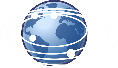 Business logo/individual name on Celebration websiteTable at event to display company informationBusiness Name:Contact Name:Address:City/State/Zip:Email:Phone:Payment by Credit Card: □Visa    □MC   □American ExpressCredit  Card #: ________________________________________ Exp. Date _____________Name on Card: _______________________________________________ CV#___________